FEAD Podprogram 2019 – Sorawozdanie z realizacji  zadań towarzyszących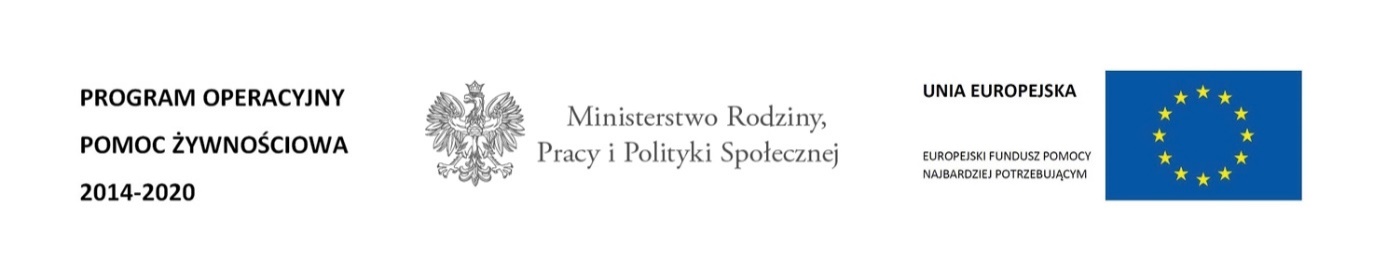 W programie FEAD Podprogram 2019 przeprowadziliśmy zadania towarzyszące w następujących jednostkach PKPS :Ogólnie w Programie FEAD – Podprogram 2019 przeprowadziliśmy :21 zajęć warsztatowych w tym:11 warsztatów dietetycznych  9 warsztatów promujących czytelnictwo  1 warsztat ekonomicznyW przeprowadzonych warsztatach uczestniczyło łącznie 669 beneficjentów programu FEAD – Podprogram 2019, w tym:w warsztatach dietetycznych 365 osóbw warsztatach promujących czytelnictwo 264 osóbw warsztatach ekonomicznych 40 osóbW Programie FEAD – Podprogram 2019  odbyło się:  9 warsztatów w formie stacjonarnej  12 warsztatów w formie zdalnejPrzykłady ciekawych zajęć, które przeprowadziły nasze Zarządy PKPS: WARSZTATY DIETETYCZNE                                                  ZUPA SEROWO – CEBULOWA                                                         Składniki:6 cebul (dużych) 100 g ziołowego serka topionego 2 ziemniaki (duże) 2 litry wywaru warzywnego 2 kromki chleba tostowego gałka muszkatołowa,, sól, pieprz, papryka słodka Sposób wykonania:cebulę kroimy, podsmażamy na patelni, w bulionie gotujemy ziemniaki do miękkości, dodajemy cebulę, chwilę gotujemy, miksujemy zupę, kroimy ser w kostkę wrzucamy do powstałego kremu, doprawiamy przyprawami i gotujemy do rozpuszczenia serka, chleb kroimy w kostkę, rumienimy na rozgrzanej patelni, podajemy zupę z grzankami. 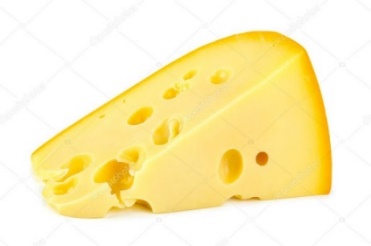 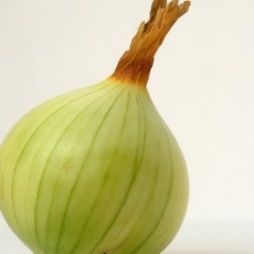                                                                        SPAGETHI BOLONESE   Składniki:                                                                                                                              1  cebula500 g mięsa mielonego (najlepiej wieprzowo-wołowego)2-3 puszki pomidorów bez skórki1 ząbek czosnkuprzyprawy: oregano, bazylia, tymianek, pieprz, sólopakowanie makaronu spaghettioliwa z oliwektwardy żółty starty ser do posypania np. parmezan Sposób przygotowaniana głębokiej patelni rozgrzej około 2 łyżki oliwy z oliwekna rozgrzana patelnię wrzuć czosnek i cebulę, po chwili dodaj mięso, rozdrabniaj je aby nie powstały grube mięsne grudkido mięsa dodaj zioła oraz koncentrat, całość podgrzewaj przez chwilę, dodaj passtę, gotuj na małym ogniu około 30 minutmakaron ugotuj al dente,  podawaj go z sosem, serem i bazylią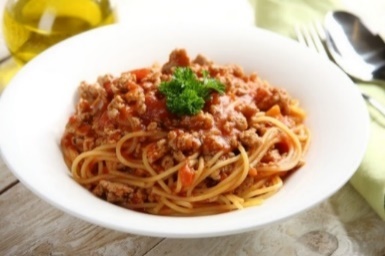 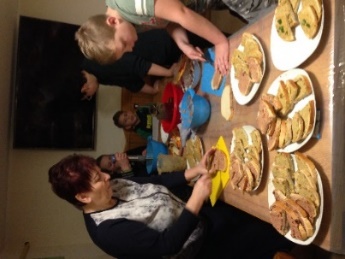                                      PASTA ZE SŁONECZNIKA I SUSZONYCH POMIDORÓWSkładniki na jeden słoik:200 g słonecznika / 1 ½ szklanki5 suszonych pomidorówpęczek pietruszki, zgrzebnie posiekany2 ząbki czosnku3 łyżki soku z cytryny2 – 4 łyżki  wodysól i czarny pieprzSposób przygotowania:Ziarna słonecznika namoczyć na noc w zimnej wodzie. Rano odcedzić i opłukać.Do naczynia blendera wrzucić namoczony słonecznik, suszone pomidory, sok z cytryny, pietruszkę i czosnek. Wszystko zmiksować na gęstą i grudkowatą pastę.Dolać dwie łyżki wody i miksować nadal, w razie potrzeby dodać kolejne 2 łyżki i miksować aż do uzyskania gładkiej, lekkiej pasty. Doprawić do smaku sporą ilością soli i czarnego pieprzu, porządnie zblendować. Degustacji podlegały także inne pasty, wszystkie wyśmienite w smaku i proste w przygotowaniu. W zajęcia chętnie uczestniczyły także dzieci, które przyszły z najczęściej z mamą.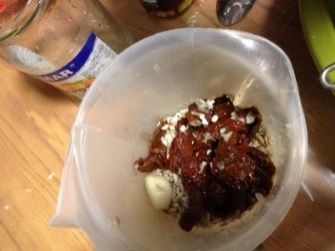                                                                 HUMMUS Z BURAKIEMSkładniki:2 sztuki lub 1 duży burak1 puszka cieciorki ugotowanej pół szklanki orzechów włoskich1 łyżka oliwy z oliwek1 łyżka octu winnego, jabłkowego lub soku z cytrynySól do smakuChilli do smakuBuraki pieczemy w piekarniku . Obrane buraki kroimy w kostkę i blendujemy razem z cieciorką i resztą składników na pastę. Po dodaniu wody mineralnej otrzymujemy orzeźwiający i zdrowy napój.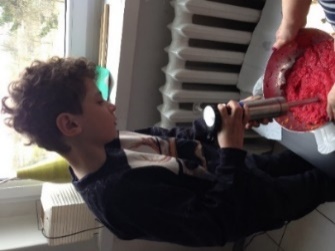 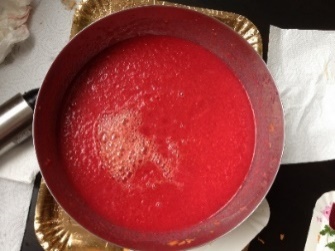 W trakcie warsztatów dietetycznych zarówno tych, które prowadzone były w formie stacjonarnej jak i prowadzonych w formie zdalnej, uczestnicy zostali zapoznani z aktualnie obowiązującymi  zasadami zdrowego odżywiania czyli tzw. Piramidą zdrowego żywienia.WARSZTATY CZYTELNICZEPROGRAM ZAJĘĆI. WprowadzenieCele warsztatówRola czytania w życiu człowiekaRodzaje informacjiCele czytaniaTechnika czytania  Zajęcia warsztatowe w grupachCzytanie wybranych tekstów z podziałem na roleSłów kilka o autorachRecytacja wybranego tekstu przy pomocy gestu, mimiki, ruchumini quiz – wybrany utwór Jana BrzechwyCytaty ludzi nauki, kultury i sztuki na temat pożywieniaRymowanki i zagadki o jedzeniuTworzymy własne fraszki, rymowanki, inne formy literackieZakończenie zajęć - „Owocowe kolorowanki”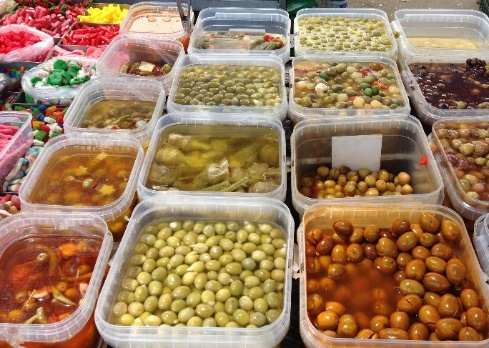 Cele warsztatów                   Głównym celem warsztatów było rozwijanie zainteresowań czytelniczych wśród beneficjentów programu FEAD Podprogram 2019 poprzez uświadomienie im roli czytania w życiu człowieka, rodzajów informacji, przybliżenie technik czytania ale także umożliwienie  aktywnego uczestnictwa poprzez tworzenie własnych rymowanek na temat jedzenia, udział w mini quizie i rozwiązywanie zagadek. Nie brakowało elementów humorystycznych, które w znacznym stopniu  uatrakcyjniły zajęcia. Beneficjenci zapamiętali także „cytaty o jedzeniu” obrazujące  stosunek do jedzenia ludzi kultury i nauki na przestrzeni wieków. Z uwagi na fakt, iż warsztaty adresowaliśmy  do beneficjentów programu Pomocy Żywnościowej Unii Europejskiej zaplanowaliśmy pracę z ich uczestnikami na utworach związanych z artykułami żywnościowymi i zdrowiem.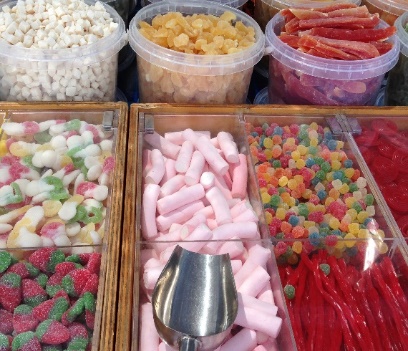 Zagadki (wybrane)Latem w ogrodzie wyrósł zielony, a zimą w słoiku leży kiszony.Każdy z nas odgadnie łatwo tę zagadkę,ma bielutki korzeń i zieloną natkę.Jakie warzywo, chociaż niewielkie,wyciśnie z oczu słoną kropelkę?Skórka fioletowa, a miąższ pod nią złoty,smakuje wybornie, wszyscy wiedzą o tym.Dobra gotowana i dobra surowa, choć nie pomarańcza jest pomarańczowa.Kiedy za zielony pochwycisz warkoczyk i pociągniesz mocno,wnet z ziemi wyskoczy.Cytaty o jedzeniuAlbert EinsteinPusty żołądek nie jest dobrym doradcą politycznym.Albert Einstein – fizyk, laureat nagrody Nobla (1879 - 1955)Oscar WildePo dobrym obiedzie nie ma się pretensji do nikogo – nawet do własnej rodziny.Oscar Wilde – irlandzki poeta i prozaik, dramatopisarz (1854 - 1900)Mikołaj RejBo zawżdy ci więcej jedzą, którzy bliżej misy siedzą.Mikołaj Rej – herbu Oksza, poeta i prozaik renesansowy, tłumacz, poseł na sejm I Rzeczypospolitej (1505 - 1569)SokratesJemy, aby żyć, nie żyjemy, aby jeść.Sokrates – grecki filozof starożytny (470 p.n.e. - 399 p.n.e.)MonteskiuszZdrowie utrzymane za pomocą restrykcyjnej diety to przykra choroba.Monteskiusz –  francuski filozof, prawnik i pisarz doby Oświecenia (1689 - 1755)Aleksander FredroGdy żona dobrze gotuje, drogę do serca męża znajduje.Aleksander Fredro –hrabia herbu Bończa, komediopisarz, poeta, pamiętnikarz w okresie romantyzmu (1793 - 1876)Ernest HemingwayNie byłem stworzony do myślenia. Byłem stworzony do jedzenia.Ernest Hemingway – amerykański pisarz i dziennikarz, w II wojnie światowej walczył o wyzwolenie Paryża i Ardeny, korespondent w czasie wojny domowej w Hiszpanii (1899 – 1961)Salvador DaliMożna nie jeść w ogóle, ale nie można jeść źle.Salvador Dali – kataloński malarz (1904 - 1989)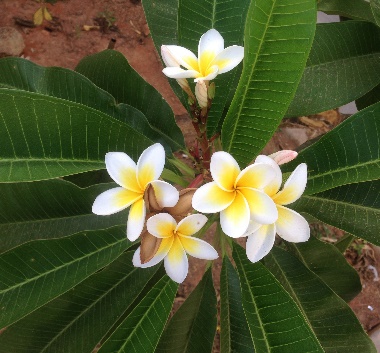 Karty pracy uczestników warsztatów promujących czytelnictwo(w ramach „Programu edukacyjnego promującego czytelnictwo książek  i prasy zaplanowanego do realizacji  w ramach programu FEAD Podprogram 2019”)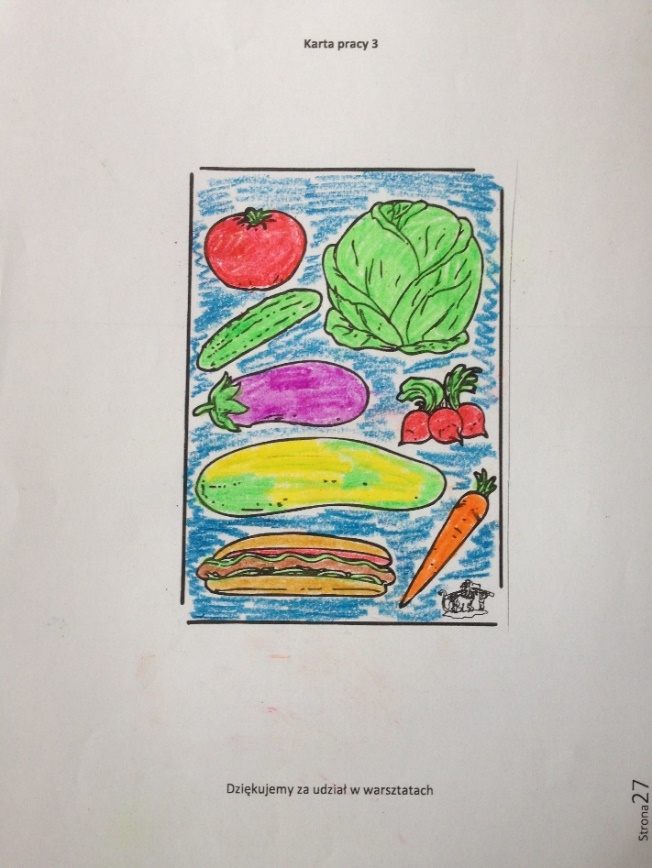 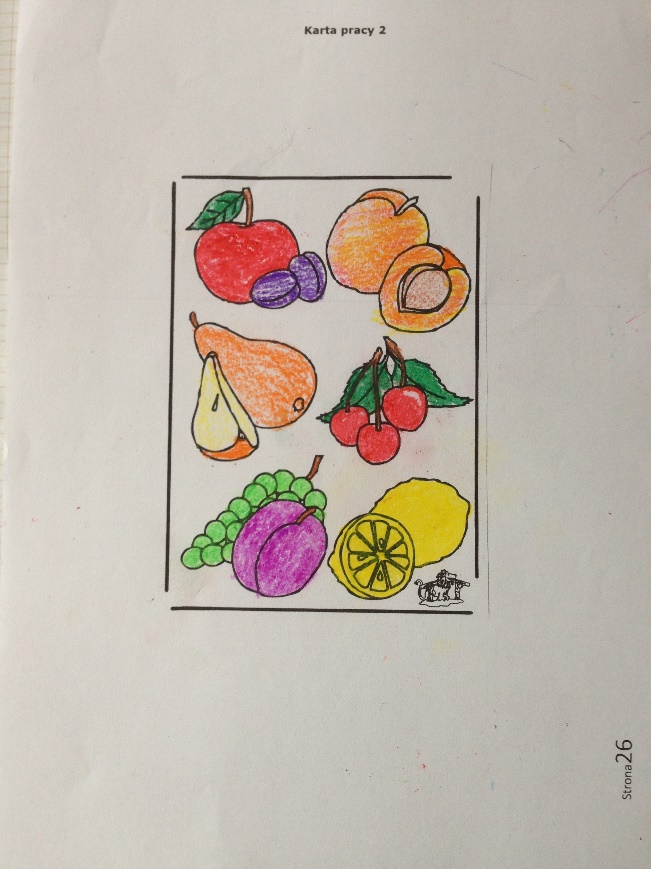 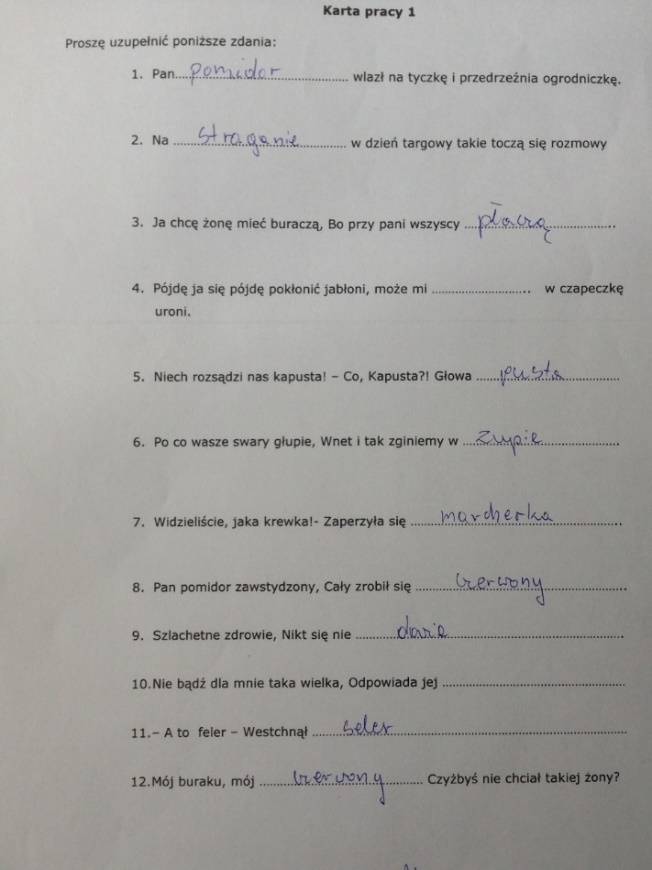 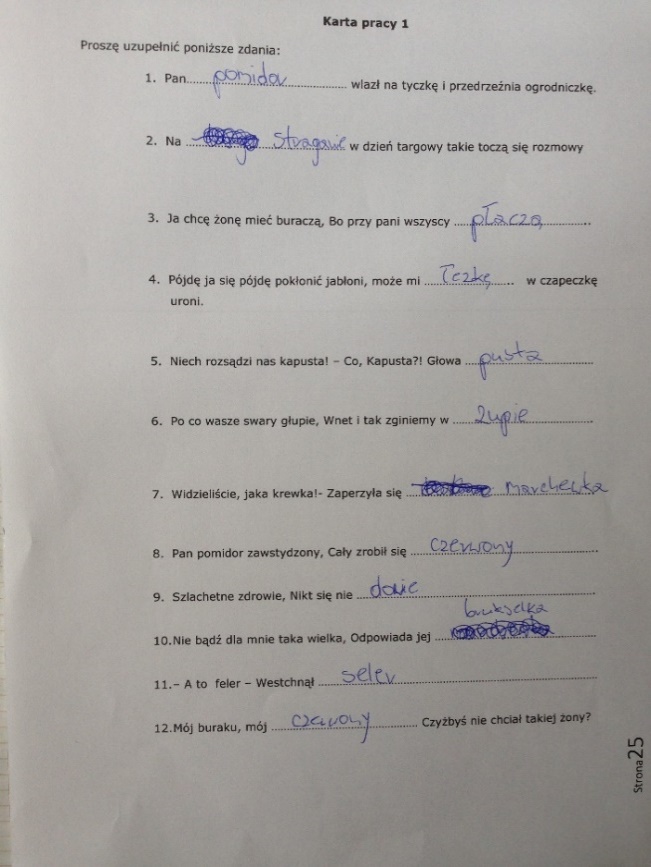 nazwa zarządu PKPSrodzaj warsztatówforma realizacji liczba uczestnikówZarząd Miejski  PKPS wCzarnkowiedietetycznestacjonarnie    38Zarząd Miejski PKPS wCzarnkowieczytelniczestacjonarnie    38Zarząd Miejsko-Gminny PKPSw Kostrzyniedietetycznestacjonarnie    25Zarząd Miejsko – Gminny PKPSw Kórnikudietetycznestacjonarnie    24Zarząd Miejsko – Gminny PKPSw Nowym Mieście n/Wartądietetycznestacjonarnie    29Zarząd Miejsko – Gminny PKPSwe Wronkachdietetycznestacjonarnie    26Zarząd Miejsko – Gminny PKPSw Swarzędzuekonomicznestacjonarnie    40Zarząd Miejsko – Gminny PKPSw Swarzędzudietetycznestacjonarnie    40Zarząd Miejsko – Gminny PKPS w Kórnikuczytelniczezdalnie    17Zarząd Gminny PKPS wSierakowiedietetycznezdalnie    20Zarząd Miejsko – Gminny PKPSw Grodzisku Wlkp.dietetycznezdalnie    17Zarząd Powiatowy PKPSw Gostyniudietetycznezdalnie    50Zarząd Miejski PKPSw Mieściskuczytelniczezdalnie    25Zarząd Gminny PKPS wKobyliniedietetycznestacjonarne     21Zarząd Miejsko- Gminny PKPS w Kostrzynieczytelniczezdalnie     25Zarząd Powiatowy PKPSW Turkudietetycznezdalnie    75Zarząd Miejsko – Gminny PKPS w Swarzędzuczytelniczezdalnie  50Zarząd Powiatowy PKPS w Turku czytelniczezdalnie  75Zarząd Powiatowy PKPS w Gostyniu czytelniczezdalnie  50Zarząd Gminny PKPS w Sierakowieczytelniczezdalnie 20Zarząd Miejsko – Gminny PKPS w Grodziskuczytelnicze zdalnie 17